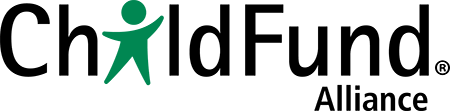 Child-friendly Accountability Toolbox – Module 1, p. 25Consent formPART A TO BE COMPLETED BY THE CHILD PARTICIPANTI agree to take part in the Child-friendly Accountability project.I have read and understood the accompanying information leaflet. I know what the project is about and the part I will be involved in. I know that I do not have to participate in all activities and that I can decide not to continue at any time.Name __________________________________		 Signature __________________________________Age __________________________________ Date __________________________________PART B TO BE COMPLETED BY THE PARENT/GUARDIANI have read and understood the accompanying letter and information leaflet and give permission for the child (named above) to be included.Name __________________________________Relationship to child __________________________________Signature __________________________________Date __________________________________